Report submitted by:Section 1: Executive summarySection 2: Progress Report Results MatrixSection 3: Narrative reporting on resultsSection 4: Project implementationSection 5: Project managementSection 6: Cross-cutting issuesSection 7: Looking ahead: Focus on the futureSection 8: Human interest story: Voices from the field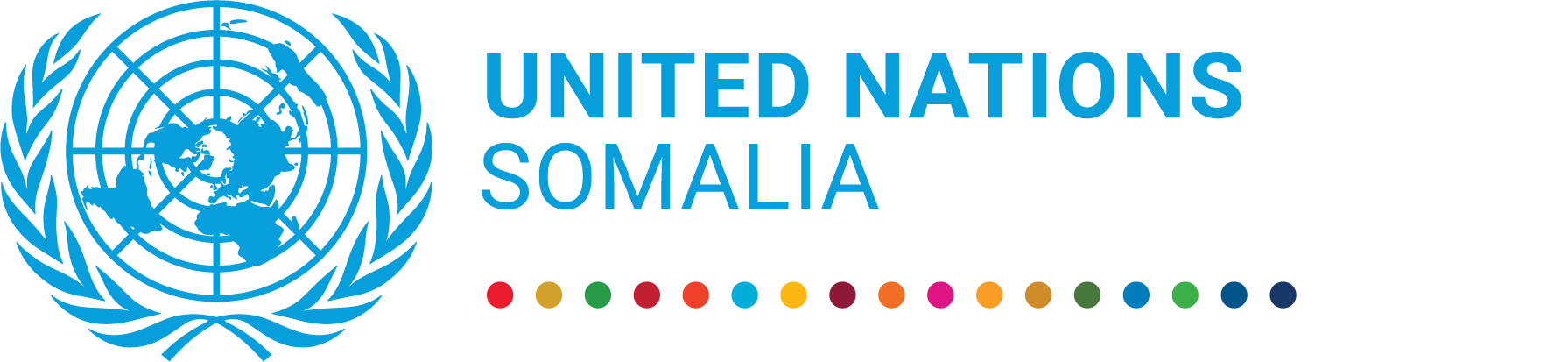 UN Somalia Joint FundProgress report – Enablers II & III1 January to 31 December 2021Project dataProject dataPUNOReport approved by:Position/TitleSignature1UNDP (DSS)Jocelyn Mason (Mr)Resident Representative2UNOPS (RMU)Rainer Frauenfeld (Ms)Director, UNOPS East Africa Hub3UN WomenSadiq Syed (Mr)Country Programme Manager Brief introduction to the projectThe Joint Programme on Enablers brings together activities implemented by the Resident Coordinator’s Office (RCO), the Risk Management Unit (RMU), the UN Department of Safety and Security (UNDSS) and UN Women, to enable the UN system and the international community to implement their respective mandates throughout Somalia. Through the provision of coordination, risk management, security services, and gender and youth focused analytical support, these Enabling units facilitate the delivery of humanitarian, development, and peacebuilding assistance across all five PSGs.In 2021, the Enablers transitioned to a new phase – Enablers III. As a result, this report represents objectives and achievements from 1 January – 30 September under Enablers II, and the objectives of Enablers III: enable delivery of coordinated and interconnected international assistance that is sensitive to needs and aspirations of Somali people and contributes to the achievement of NDP-9 through the implementation of the UN Sustainable Development Cooperation Framework.Enablers II gradually moved the UN’s engagement from default to design in how support is provided. Enablers III will strengthen the UN’s collective support to national and international partners with a focus on the triple nexus by providing national and international coordinators and experts on thematic priorities, accountability, and risk management.Situation update / Context of the reporting periodLike all other UN MPTF Joint Programmes in Somalia, implementing entities of the Joint Programme on Enabling Services were constrained due to the COVID-19 restrictions. Coupled with the increases in climate related impacts of flooding and drought. While Programme staff adapted well to alternative working arrangements, as well as virtual communication and implementation modalities, the ability to provide coordination and other enabling services to the UN system and other partners was severely affected, especially during the first half of the year. In the second half of 2021, the international staff gradually returned to the duty station, while the national staff in Nairobi and Mogadishu reported to the office in shifts. While the annual objectives remained the same, achieving targets for some activities, such as RMU’s capacity building, was challenging due to changes of the delivery modalities, which was mostly virtual. Despite the challenges, new opportunities arose, such as individual online learning. For instance, one of the RMU national staff accomplished a risk management certification with the Institute of Risk Management in the UK. Since the Enablers transitioned to a new phase during the reporting period, the RMU revised its strategic objectives building on current efforts and achievements. These are: Undertake strategic risk analysis and offer innovative solutions to advance the humanitarian-development-peace building nexus by contributing to the management of risks and achievement of objectives as defined in UN and Government strategic plans.Contribute to an efficient use of country systems by the UN and increased accountability and risk management capability of government institutions at FGS and Federal Member State levels. Contribute to the prevention and detection of fraud and corruption and coordinated strategic solutions across all stakeholders in Somalia. Build a shared understanding of risk management & enhancement of relevant tools across the aid community that improve risk management across the spectrum of interventions in Somalia.With the recruitment of a Youth Specialist and the secondment of a Youth, Peace and Security (YPS) expert by the Swedish government agency for peace, security and development, the Folke Bernadotte Academy, the UN in Somalia enhanced its coordination role on its interventions on, for, and with Somali youth. Highlights of the project during the reporting periodFollowing the outbreak of the COVID-19 pandemic, the Office of the Resident Coordinator (RCO) and OCHA led the development and implementation of the Somalia COVID-19 Country Preparedness and Response Plan. The RCO coordinated the development of the socioeconomic component of the plan.In 2021, Enablers and the RMU transitioned from phase II to phase III with new objectives being set up to respond to the UN operations in Somalia and bring risk management response to a different level, supporting the Somalia and the UN strategic objectives and remaining agile and adaptive to the changing contextual, programmatic, operational and institutional environment.During the reporting period, the UN supported the Federal Ministry of Youth and Sports to develop its second National Youth Policy (2022 – 2026) and its implementation plan,  an important step to enable a comprehensive, multi-sector response to the different needs and aspirations of young women and men. The new policy will guide interventions that will help youth to play their role in bringing peace and stability to Somalia. Moreover, the UN initiated the process of revising the country’s National Sports Policy.A fund manager for the Somalia MPTF joined the RCO in January 2021. Work began to develop a new Investment and Resource Mobilization Strategy for the MPTF, including revised Terms of Reference, in close consultation with international and national stakeholders.UNDSS cleared all pending aircraft invoices which enabled them to carry out Security Assessments and evaluations conducted throughout the year.Summary of key achievements during the reporting periodThe Office of the Resident Coordinator (RCO) with OCHA led the development and implementation of the Somalia COVID-19 Country Preparedness and Response Plan (CPRP). The CPRP is a joint effort by UN agencies and cluster partners, including NGOs, to respond to the direct public health and indirect immediate humanitarian and socioeconomic consequences of COVID-19. The RCO coordinated the development of the socioeconomic component of the plan. The RMU support to the UN and aid stakeholders directly contributes the increased accountability and efficiency of the aid delivery in Somalia through a wide range of services. Since the Enablers III commenced in the last quarter of the year, the achievements concentrate more on the annual targets set up for 2021 under Enablers II with adjustments of the annual targes as applicable. Despite the challenges encountered due to the remote working arrangement, 2021 has been a successful year to the RMU, with the below highlights of the key achievements: Risk Analysis and assessmentsSupport to the Use of Country SystemsInformation sharing and development of common tools within the UN and aid stakeholdersPartnershipSupport dissemination of best practicesThe RMU results monitoring framework matrix provides more details on the results achieved in the reporting year. UNDSS conducted Security Assessments and Evaluations throughout the year with the support of a fully operationalized and maintained Aircraft. These funds enabled UNDSS to clear the pending Aircraft bills.The RCO supported the Federal Ministry of Youth and Sports to develop its second National Youth Policy (2022 – 2026) and its implementation plan, as well as initiated the process of revising the country’s National Sports Policy.The draft Investment and Resource Mobilization Strategy for the Somalia MPTF was presented to donors on 2 December. Outcome: Coordinated, Transparent and safe delivery of international assistance throughout SomaliaOutcome: Coordinated, Transparent and safe delivery of international assistance throughout SomaliaOutcome: Coordinated, Transparent and safe delivery of international assistance throughout SomaliaOutcome: Coordinated, Transparent and safe delivery of international assistance throughout SomaliaRCO MONITORING FRAMEWORKRCO MONITORING FRAMEWORKRCO MONITORING FRAMEWORKRCO MONITORING FRAMEWORKINDICATORTARGETPROGRESS ON OUTPUT INDICATORPROGRESS ON OUTPUT INDICATORINDICATORTARGETREPORTING PERIODCUMULATIVEOutput 1: Ensure the effective implementation of the UNSF and NDPOutput 1: Ensure the effective implementation of the UNSF and NDPOutput 1: Ensure the effective implementation of the UNSF and NDPOutput 1: Ensure the effective implementation of the UNSF and NDP1.1 Volume of funds channeled or reported through the SDRF50% of UN development funding channeled or reported through the SDRF2021: 26% Based on 2019 aid flow data2017: 26% 2018: 35%2019: 52%2020: 45%2021: 26%1.2 Support provided to implementation of NDP and UNSFUN RCO secretariat support and technical advice enables NDP9 Pillar Working Groups (PWGs) and UNSF groups meet regularly. Coordination support to implementation of MAF priorities. Coordinate Gender, Durable Solutions, Youth and Human Rights capacity support to UNSF implementationNo SDRF Steering Committee meetings held during the reporting period. Pillar Working Groups on Economic Development, Social Development, and Gender and Human Rights were held.Aid Flows report finalized, translated, and published.UN RCO continued to provide inter-agency secretariat support to UN system-wide coordination platforms (UNCT, PMT, Youth Working Group, Communications Working Group, Durable Solutions Working Group, etc.)Same as during the reporting period1.3 Monitoring and reporting of UNSF results2021: New UN Sustainable Development Cooperation Framework (UNCF) 2021-2025 aligned to NDP-9 finalized.UNCF results groups constituted and operationalised.UN Country Results Report for 2020 published in April 2021 outlining UN system-wide contribution to Somali’s achievements towards its development priorities under the NDP. Report included comprehensive reporting against UNSF results framework (including on gender, youth and human rights) and Common Budgetary Framework as well as other ‘Delivering as One’ initiatives.UNCF: Annual update of the Common Country Analysis (CCA) drafted based on analysis from across the UN system in Somalia and shared with various stakeholders for feedback. The CCA  serves as the analytical underpinning for the UNCF.   Same as during the reporting periodOutput 2: Improve the coherence and impact of the UN system in SomaliaOutput 2: Improve the coherence and impact of the UN system in SomaliaOutput 2: Improve the coherence and impact of the UN system in SomaliaOutput 2: Improve the coherence and impact of the UN system in Somalia2.1 Support to UN Joint Programming sustained2021: Ongoing development of joint programmes to fulfil identified needs covering all NDP9 pillar groups; Annual increase in number of UN entities implementing through MPTF Joint Programmes. RCO ongoing consolidation and improvement of MPTF reporting processesImproved gender mainstreaming and gender sensitive programming across the portfolio through robust gender reporting requirements.The Saameynta Joint Programme on durable solutions was approved through the aid architecture.The new Women, Peace and Security Programme, co-funded by the PBF and the MPTF was approved through the aid architecture.17 AFPs, UNSOM and 3 enabling units implementing MPTF Joint Programmes. 2020 MPTF Annual report issued In March.Two MPTF newsletters were produced during 2021.Continued JP reporting on MPTF gender indicators and narrative on contributions to GEWE. Same as during the reporting period2.2 Number of common analytical products2020: 3 intergenerational, gender and human rights sensitive UNCT analytical pieces developed that support UN system programming.The annual update of the Common Country Analysis was initiated by the RCO in close consultation with the UN system in Somalia2021 Aid Flow Analysis report finalized and published2020 UN Country Results Report published2020 Annual MPTF report published and two newsletters producedSame as during the reporting period2.3 Level of UN System wide integration (Low, Medium, High)2021:  High – Gender and human rights sensitive joint UNSF Strategic Priority AWPs developed and monitored and in line with NDP9; MPTF Joint Programmes jointly implemented with UNSOMUN Country Results Report for 2020 published in April 2021 outlining UN system-wide contribution to Somali’s achievements towards its development priorities under the NDP.The new UN Sustainable Development Cooperation Framework for Somalia (2021-2025) became effective on 1 January 2021.11 MPTF Joint Programmes jointly implemented with UNSOMThe RCO participated in two facilitated consultations on future priorities and joint programmatic approaches in the sphere of inclusive politics and rule of law and security.Same as during the reporting period2.4 Operationalization of the NWOW2021: Strengthened resilience-oriented MPTF programmatic portfolio in support of the Recovery and Resilience Framework and NDP-9.Strengthened coordination at federal and sub-federal levels between humanitarian, development, and peace-building actors.A new Investment and Resource Mobilization Strategy for the Somalia MPTF was developed in consultation with national and international stakeholders. The new strategy emphasises the triple nexus.Multidimensional analysis across the humanitarian-development-peace spectrum undertaken through the Common Country Analysis, an annual update was initiated in 2021.Same as during the reporting periodOutput 3: Support effective international engagement in SomaliaOutput 3: Support effective international engagement in SomaliaOutput 3: Support effective international engagement in SomaliaOutput 3: Support effective international engagement in Somalia3.1 Effective UN-Donor forums sustained2021: quarterly UN-Donor MPTF briefings; Four quarterly MPTF donor meetings were held in 2021Same as during the reporting period3.2 Increased support to donor engagement across Somalia2021: Quarterly RC briefings; local donor briefings and mission support upon request; Annual Youth Coordination MeetingsThroughout 2021, the DSRSG/RC/HC extensively engaged with the donor community in Mogadishu and Nairobi, visiting the latter three times over the course of the year. He also undertook multiple international missions to engage traditional and emerging donors and other key stakeholders in the US (New York, Washington), Saudi Arabia (Riyadh, Jeddah), Qatar, UAE (Abu Dhabi, Dubai), Kuwait, Switzerland (Bern, Geneva), the UK (London), Germany, Italy, and Belgium.Same as during the reporting periodRISK MANAGEMENT UNITOUTCOME STATEMENT Enablers II - Coordinated, transparent and safe delivery of international assistance throughout SomaliaRISK MANAGEMENT UNITOUTCOME STATEMENT Enablers II - Coordinated, transparent and safe delivery of international assistance throughout SomaliaRISK MANAGEMENT UNITOUTCOME STATEMENT Enablers II - Coordinated, transparent and safe delivery of international assistance throughout SomaliaRISK MANAGEMENT UNITOUTCOME STATEMENT Enablers II - Coordinated, transparent and safe delivery of international assistance throughout SomaliaOutput 1.1: Enhanced collective risk management approachesOutput 1.1: Enhanced collective risk management approachesOutput 1.1: Enhanced collective risk management approachesOutput 1.1: Enhanced collective risk management approachesINDICATORTARGET2021PROGRESS ON OUTPUT INDICATORPROGRESS ON OUTPUT INDICATORINDICATORTARGET2021REPORTING PERIOD (YEAR)CUMULATIVE1.1. Number of collective tools agreed and used by the UNCT 2021 (01 Jan – 31 Dec): two (2) additional risk management tools developedFour UN collective tools completed and in progress:In the first half of the year, RMU updated UN Partner Risk Assessment Manual. The Manual includes the RMU methodology and approach on conducting different types of risk assessments for the UN.RMU commenced a research tool on fraud prevention at the request of the RMAQA Group (ongoing work). Data collection includes internal and external research such as academic papers, reports, and interviews with UN AFPs senior management, programme, project & operations staff, and the respective auditors/investigators. The RMU coordinated and facilitated macro-assessment of the fiscal policy, audit framework and financial sustainability of the FGS on behalf of the HACT and other UN system organizations. The assessment is a due diligence mandatory requirements to disburse funds through the country system. An implementation plan on the findings of the assessment has been jointly developed with the MoF, OAG and the UN. The RMU supported development of the capacity injection protocol to ensure coordination, consistency, and oversight of the UN support to those positions covered by the national policy of NCSC on Capacity Injection Guidelines. The protocol is to be signed between the UN and OPM and has been shared for feedback with the OPM. RMU UN Partner Risk Assessment Manual (completed)Research tool on Fraud prevention (in progress)FGS Macro-assessment (completed)UN-OPM Joint Capacity Injection Protocol (final draft)1.2. Number of collective tools agreed and used between UN, donors, NGOs and Government2021 (01 Jan – 31 Dec): Three (3) risk management tools / initiatives developed and endorsed by Collaborative Risk Management Forum (CRM)Progress significantly affected by COVID-19 and elections.  During the reporting period the RMU updated the existing NGO Risk Management Manual updated for a broader use by all stakeholders. New title of the amended document is ‘Managing Risk in Somalia’. NGO Managing Risk in Somalia Manual (updated).Output 2: Increased information sharing, both within the UN and between the UN, government donors, and NGOsOutput 2: Increased information sharing, both within the UN and between the UN, government donors, and NGOsOutput 2: Increased information sharing, both within the UN and between the UN, government donors, and NGOsOutput 2: Increased information sharing, both within the UN and between the UN, government donors, and NGOs2.1. Increase in contract value in CIMS (internal to UN)2021 (as of 31 Dec): Cumulative value of contracts uploaded in CIMS $6.9 billionTotal value of CIMS - USD 6.73 billionFive (5) UN agencies uploaded information (including Long Term Agreements) during the second half of 2021. In total, 168 contracts with a total value of US$ 143.63 million were uploaded in the second half of 2021, compared to the first half of 2021 (the previous reporting period), with 266 contracts worth US$ 39.7 million. 141 of the uploaded contracts have a validity date beyond 31 December 2021, with a contract value of US$215 Million.Total value of CIMS - USD 6.73 billion2.2. Number of NGO, donor, or gov request to RMU 2021 (01 Jan – 31 Dec): 10 requests to the RMU addressed90% of requests for RM support accomplished satisfactorilyThe RMU received 15 requests from the government related to the MPTF National Funding Stream and use of country systems, which have been addressed on time. Additional requests have been received by the government authorities about the PFM compliance at the Federal and FMS level, which have been addressed in collaboration with the UN agencies, Ministry of Finance, Office of the Auditor General and other government entities.  100% of donor/government requests accomplished satisfactorily15 requests have been received by the Government counterparts on risk related matters and have been responded 100%Output 3: Organizational risk management capabilities strengthenedOutput 3: Organizational risk management capabilities strengthenedOutput 3: Organizational risk management capabilities strengthenedOutput 3: Organizational risk management capabilities strengthened3.1.a. Number of Risk Assessments completed annually2021 (01 Jan – 31 Dec): 15 risk assessments 90% of requests for RM support accomplished satisfactorilyRMU completed partner risk assessment on behalf of UN Somalia and Afghanistan:Somalia (9) in the first half of the year and  Afghanistan (6 preliminary risk assessments) in the second half of 2021. 100% of requests for RM risk assessments accomplished satisfactorily 15 risk assessment reports have been completed in 2021 for Somalia (9) and Afghanistan (6).3.1.b. Number of due diligence requests from UN agencies2021 (01 Jan – 31 Dec): 40 due diligence requests90% of requests for RM support accomplished satisfactorilyIn 2021 the RMU undertook Due diligence requests completedSomalia (90) 100% of requests for RM due diligence support accomplished satisfactorilyRMU received 90 requests received by the UN on verification and due diligence, which have been successfully responded 100%.3.2. Number of training services provided to UN agencies, NGOs, and/or government counterparts2021 (01 Jan – 31 Dec): Six (6) class based(30) onlineProgress has been significantly affected by COVID-19 and elections. Capacity building activities undertaken in the first half have been limited to the UN system organizations and relate to the PFM compliance and capacity injection. Concept of the Online RMU E-Learning Systems (RELS) developed for different target groups (UN, NGO, Donors, Private Sector)Capacity building activities to the UN organisations on the use of country systems and compliance with 2019 FGS PFM.E-Learning capacity building concept developed for different target groups – UN, NGO, donors, and private sector.3.3. Integrated Risk analysis products delivered2021 (01 Jan – 31 Dec): As requested by Senior Management Group or senior leadership 90% of requests for RM support accomplished satisfactorilyOne (1) thematic risk analysis completed on climate change in collaboration with Environmental Advisor of the Integrated Office of the DSRSG/RC/HC and other stakeholders. Climate change risk incorporated in the UNSOM risk register.100% of requests for RM integrated risk assessments accomplished satisfactorilyOne thematic risk analysis request on Climate Change completed and integrated in the UNSOM risk register. 3.4. Number of monitoring services provided to UN agencies2021 (01 Jan – 31 Dec): (10-15) monitoring missions90% of requests for RM support accomplished satisfactorily(10)media monitoring reportsProgress on this target has been significantly affected by COVID-193 field monitoring activities have been completed in the first half of 2021. 100% of requests received for RM support accomplished satisfactorily.- 6 (six) media reports (on fraud and corruption) have been disseminated by the RMU, with one report covering 3 months period (total 8 media reports). 3 field monitoring field visits to support UN investigations completed.8 media reports on fraud and corruption disseminated by the RMU.3.5. UN MPTF risk management strategy implemented2021 (01 Jan – 31 Dec): 2 fund administrators’ meetingsNo SDRF fund administrators meetings have been conducted in 2021 due to limited synergy between the UN programming and the other joint SRDF funds. Subsequently, no risk management meetings have between the three funds administrators. While the Joint Risk Management Strategy for SDRF funds requires updating, with the rebranding of the UN pooled funds to Somalia Joint Fund (SJF) and the associated amendments to the Fund terms of reference, an Adaptive Management and Risk Mitigation Strategy for the UN SJF has been drafted and is undergoing internal review. RMU has provided risk management support and advice to several SJF (former MPTF) funded projects such as Samaynta, Joint Justice Programme (National Window), due diligence and partner risk analysis and verifications. To be highlighted is completion of phase I of the prisons’ construction work in Baidoa (Southwest State), and South Galkayo (Galmudug State), funded respectively by Sweden and Italy through the Somalia MPTF. Discussions on possible funding to complete the construction work for an operational prison are underway. No SDRF fund administrators ‘meetings conducted in 2021A new UN SJF strategy has been drafted and is for internal review.Risk management support and compliance to the PFM has been provided to SJF (former MPTF) joint programmes– both windows UN and national. This support has been extended to a wider range of the UN for better coordination and consistency when disbursing funds through the country systems. National Window – completion of the phase I of prisons’ construction in Baidoa and South Galkayo.3.6. RMU Replication to other UN country operationsUpon needDissemination of best practices has been a continuous target of the RMU within Somalia and other countries’ UN Operations. In the second half of 2021, the RMU target on risk management support and replication to other countries has been exceeded in 2021. The RMU has supported the RCO in Syria on re-activation of the risk management function through guiding the risk focal point and hiring of the new staff as well as establishment of the risk management tools and functions in two other countries: Libya and Afghanistan (replicated CIMS has been covered under 4.3.a below). The latter has involved deployment of two RMU staff (back to back, with one of them still ongoing) on Surge to Afghanistan, which led to the establishment of a dynamic Integrated Risk Management Unit (IRMU) under UNDP to support all participating UN organizations  (PUNO) of the UN Special Trust Fund for Afghanistan – STFA (with 13 PUNOs as of the end of 2021) and established close collaboration with the Office of DSRSG/RC/HC and SRSG, supported establishment of the UN wide Risk Management Group. The IRMU of UNDP has been fully functional and multiple risk management reports and screening against sanctions applicable to Afghanistan have been completed. Establishment of the unit came as a mandatory requirement from the inside the UN and the donor community to strengthen due diligence after the Taliban take over. An Adaptive Management and Risk Mitigation Strategy for the STFA, which has been endorsed by the Fund Steering Committee. Another strategy customized to UNDP managed programmes and projects has been developed, which has been presented and endorsed by the Regional Bureau and the high-level Risk Committee of UNDP HQs.Risk Management Support to SyriaUN Libya CIMS replicationUN/UNDP Creation of an Integrated Risk Management Unit and CIMS. Support creation of the UN wide Risk Management Group, and provide risk management advise to the STSG and DSRSG/RC/HC. Development of the Area Based Programme / Special Trust Fund for Afghanistan and UNDP Risk mitigation strategies.Output 4: Enhanced engagement for collective risk management solutionsOutput 4: Enhanced engagement for collective risk management solutionsOutput 4: Enhanced engagement for collective risk management solutionsOutput 4: Enhanced engagement for collective risk management solutions4.1. Frequency of Risk Management, Accountability and Quality Assurance Group (former RWG) meetings2021 (01 Jan – 31 Dec): 10 RMAQA working group meetings.6 HACT inter-agency meetings- 7 (seven) RMAQA Group meetings. Additional meetings have also taken place on specific matters/joint partners, updates on the PFM, government forensic audits on the MoH, and Use of Country Systems forum. The RMAQA group meetings led to enhanced information sharing, common approaches and strengthened partnership, coordination and collaboration within the UN facilitated by the RMU, with new UN agencies and greater proactivity.- 15 (fifteen) meetings with HACT inter-agency team on the macro-assessment of the FGS SAI and PFM with UN on PFM compliance and the UN Business Operations Strategy (BOS) implementation. Even though macro-assessment is a mandatory due diligence requirement only to the HACT compliant agencies (UNDP, UNICEF, UNFPA) its results have been of value to other UN agencies, especially to the ones transferring funds to the FGS Government institutions, that required to disburse funds on budget/on treasury in 2022. - 5 meetings with the UN agency audit teams of the three UN AFPs, respectively UNICEF, WFP, and FAO which involved follow up meetings with two of them (UNICEF and WFP). The meetings discussed due diligence matters and investigations on specific agency partners. 7 RMAQA group meetings15 HACT inter-agency meetings on macro-assessment and BOS implementation. 5 meetings with UN agency auditors 4.2. Frequency of Multi-party Forum meetings2021 (01 Jan – 31 Dec): 2 CRM Forum meetings on implementation of the strategy.Two (2) CRM forum meetings16 bilateral meetings with NGOs (8), donors (4), and UN (4) Finalized the CRM Strategy Implementation Plan for contextualization by respective stakeholder groupsDeveloped the CRMF (Collaborative Risk Management Forum) a joint platform for managing and escalating collective risks across stakeholder groupsDeveloped CRMF ToR with collective endorsement from all represented stakeholder groups (government, donors, UN, and NGOs)Implementation of the CRM with other constituencies has not progressed as planned, due to prolonged elections, which has affected participation especially from the government counterparts. 2 CRM forum meetingsCompleted CRM Strategy implementation planTORs of the multi-partner risk working group modified to reflect implementation of the CRM strategy. The group has been renamed Collaborative Risk Management Forum (CRMF)4.3.a. CIMS development and related tools and Innovation2021 (01 Jan – 31 Dec): 2 Data set update – POE (former SEMG) & World Bank departments6 Enhancements. Preparation of an upgrade Systems platform CIMS Replication: as requestedTwo (2) new data resource lists uploaded: 2020 Panel of Experts’ (POE) annual report: UK sanctions.Enhancement: Long Term Agreements (LTAs) resource lists; Customized template to collect LTAs to support BOS strategy developed;CIMS Replication to two countries: Libya and Afghanistan (revamp): design, implementation and support; Continued support to 1 active existing office - South Sudan CIMS database is based on Drupal. The RMU is working on the system upgrade to Drupal 9. Preparatory work is ongoing about: Module Deprecation analysis for Drupal 9; and concept of upgrade; Consultant’s terms of reference have been completed and hiring process is ongoing. CIMS: POE annual report 2020 data extracted and uploaded in CIMSMore resources added to CIMS – UK sanctions and WB debarmentsPreparation for upgrading the online RMU systems is ongoing. Upgrading has been scheduled to take place in 2022. Consultancy TORs finalized. Enhancement of CIMS to support BOS implementation.4.3.b. Capacity Injection Reporting tool (CIRT) - Information Sharing Databases (across UN, NGOs, Government) 2021 (01 Jan – 31 Dec): CIRT active participation from 10 organizations 
CIRT Reports – 2; Preparation of upgrade to system softwareIn 2021 - 13 organizations (8 UN agencies; 3 Donor partners; and 2 financial institutions (WB & AfDB) contribute to data sharing in CIRT. Current Data: 1,450 active contracts for 2021 supporting 1362 positions embedded within 127 Government institutions in Somalia and Somaliland, with the highest percentage in the top-up only payments (59%), advisors (20%), and potential 13 overlapping contracts, which are under further scrutiny and verification. The report also provides additional information on the distribution of the capacity injection support per location and government institution. 4 CIRT data analysis report completed: 2 country reports (April and June 2021); 2 adhoc FMS reports1 workshop held with capacity injection stakeholdersPresentations done in UNCT, PMT, RMAQAPhase 1: preparation of upgrade: deprecation analysis.CIRT: 2 reports generated in 202113 participating organisations (UN, donor, WB and AfDB)1362 positions supported the past year in 127 Government institutions in Somalia and Somaliland.1 workshop heldBriefings to the UNCT, PMT and RMAQA on the results of the reports completed. Data preparation for Drupal 9 upgrading in progress.4.4.Increased communication/outreach initiatives2021 (01 Jan – 31 Dec): 5 outreach activities on regulatory, compliance and audit/investigation bodies; 4 coordination, and information sharing initiatives with NGOsJoint analysis links established with POE. Liaison established with Norwegian law enforcement. Additional channels established with Nairobi-based international law enforcement. Established working links with UNICEF, WFP, and FAO Auditors.  -Held 3 of the 4 quarterly information sharing meeting between NGO Country Directors and the DSRSG/RC/HC, UNOCHA, PAMG, UNICEF and the RMU-Held weekly update meetings with the SNC on risk management support and information sharing with NGOs-Facilitated NGO engagement and information sharing with NGOs, in the UN supported MEDEVAC and COVID 19 vaccination roll-out to NGOs across Somalia. Partnership and outreach: UN, NGOs and external partners as indicated in the column under reporting. UNDSS MONITORING FRAMEWORKUNDSS MONITORING FRAMEWORKUNDSS MONITORING FRAMEWORKUNDSS MONITORING FRAMEWORKOutput 1.1: Security Aircraft capacity maintainedOutput 1.1: Security Aircraft capacity maintainedOutput 1.1: Security Aircraft capacity maintainedOutput 1.1: Security Aircraft capacity maintainedINDICATORTARGETPROGRESS ON OUTPUT INDICATORPROGRESS ON OUTPUT INDICATORINDICATORTARGETREPORING PERIOD (2021)CUMULATIVESecurity Assessments and Evaluations was carried out intime and when required before operations were halted.Operations suspended.Operations Suspended after the main donor pulled out. Funds received from MPTF was largely used to clear the pending bills.Operations of Security Aircraft was largely supported with funds received from the Main donor. MPTF funds received enabled UNDSS to clear all its pending bills.Output 1.2: Medical Emergency Response Team capacitatedOutput 1.2: Medical Emergency Response Team capacitatedOutput 1.2: Medical Emergency Response Team capacitatedOutput 1.2: Medical Emergency Response Team capacitatedUNDP ONLY: sources of evidence (as per current QPR)UNDP ONLY: sources of evidence (as per current QPR)UNDP ONLY: sources of evidence (as per current QPR)UNDP ONLY: sources of evidence (as per current QPR)Output 1.3: Enhanced protected securityOutput 1.3: Enhanced protected securityOutput 1.3: Enhanced protected securityOutput 1.3: Enhanced protected security2019 SPU pending bills fully settled.2020: SPU security apparatus in Somaliland maintained throughCost shared security budgetOperations continues with the help of Cost shared security budgetOperations continues with the help of Cost shared security budget.Output 1.4: Security Aircraft capacity maintainedOutput 1.4: Security Aircraft capacity maintainedOutput 1.4: Security Aircraft capacity maintainedOutput 1.4: Security Aircraft capacity maintainedSecurity Assessments and Evaluations carried out intime and when required before operations were halted.Security and Logistics bills cleared.The funds were used to settle the bills after the main donor pulled outUNDSS humanitarian operations in the region were reinforced, FSCO were able to assess the security situations in different locations.Progress towards outcomesRisk Management UnitOUTCOME 4 STATEMENT: Coordinated, transparent and safe delivery of international assistance throughout SomaliaOUTPUT 1 - Enhanced collective risk management approachesProgress made towards this RMU outcome is reflected through development of several internal UN and cross aid stakeholders in Somalia tools, such as updating the manuals, undertaking research on fraud and corruption, conducting macro-assessment as a due diligence requirement to disburse funds through the country systems, and Capacity Injection protocol. Besides, the UN and stakeholders continue to use existing tools, such as CIMS (UN), RMAQA Group (UN), CIRT (UN, donors and IFIs), CRM Forum (UN, NGOs, Donors, Government). OUTPUT 2 - Increased information sharing, both within the UN and between the UN, government donors, and NGOsTools established under outcome 1 above have facilitated information sharing, enhanced collaboration, and coordination across aid stakeholders. This is reflected in the data analysis reports, and contribution to an informed decision making and adaptation management.OUTPUT 3 - Organizational risk management capabilities strengthenedThis output covers a wide range of services provided by the RMU such as risk assessments, due diligence and verifications, monitoring, support to the SJF (MPTF) joint programmes on risk management and compliance with PFM through strengthening due diligence and accountability. Progress on this output includes also support to other UN challenging operations like Syria, Libya, and Afghanistan. The RMU encountered challenges to undertake learning activities especially with NGOs and government officials due to the COVID-19 restrictions and remote management, hence the learning was mostly organized with the UN personnel on risk management and PFM compliance, with limited activities with NGOs. OUTPUT 4 - Enhanced engagement for collective risk management solutionsOutput 4 summarizes detailed analysis of multiple reports generated by the RMU, enhancement of the RMU systems to support joint risk management solutions and progress made towards the collaborative risk management strategy’s implementation. On the later, the prolonged elections in Somalia have presented challenges in expanding the implementation of the collaborative risk management strategy across a wide range of government institutions. Besides, the RMU has closely coordinated with the OPM, MOF and OAG. Number of beneficiaries and feedback from beneficiariesCOVID 19 ResponseKey constraints and challenges and associated corrective actionsLike all other UN MPTF Joint Programmes, COVID-19 severely impacted the ability of the Enablers programme to implements its plans activities. Alternative implementation modalities and virtual communication arrangements had to be implemented to ensure continuity in the provision of enabling services. UNDSSThe major challenge facing the programme implementation is the availability of funds, especially after the main donor (USAID) pulled out, this brought the operations to a halt after UNDSS failed to get a consistent donor in time.Lessons learnt are such a project of high magnitude requires high cost to maintain, it’s always good to have several donors all contributing towards it so that the programme can still be sustained even if one donor pulls out. We should not overly on one donor.RMU COVID-19 restrictions and prolonged elections which had an impact on the political situation have had an impact on the RMU’s commitments, such as:UN compliance with the 2019 FGS PFM Act, which was not affected in 2021 since the Parliament did not meet to appropriate the supplementary budget for the same year. Similarly, the appropriation act for 2022 has not materialized until the time of this report. Learning activities with external partners and implementation of the collaborative risk management strategy for Somalia aid stakeholders has been challenged by the COVID-19 restrictions. During this period the RMU has worked to enhance and upgrade online learning activities.There has been a steady decline of information being uploaded in CIMS such as the number of the partner capacity assessment reports and contract engagements through the programmatic approach. This has impacted the accuracy of the information generated by the RMU managed systems and subsequently may have impacted due diligence efforts. At the time of report, there a couple of measures that have been identified as solutions including: enhanced communication and importance of the RMU tools in RMAQA Group, PMT, risk management workshops prompt escalation to UNCT and other available tools.RCOThe protracted electoral process combined with residual Covid-19 restrictions continued to impact the functioning of the SDRF aid architecture in Somalia. No meetings of the SDRF steering committee took place in 2021. Pillar Working Groups on Economic Development, Social Development and Gender and Human Rights did convene during the year, with support from the RCO. The MPTF-funded Aid Coordination and Management Support Project ended in December 2021, stopping funding for the Aid Coordination Unit in the Office of the Prime Minister. Risk management<Could you describe in the below table the risk(s) the project has been exposed to during the reporting period and the mitigating measures you have applied?> Learning impactAn end evaluation of Enablers II was procured, which is expected to conclude in the first quarter of 2022. Consultations with government and international partners held to inform the design of the Enablers III programme, which began on 1 October 2021.Coordination with other UN entities including UNSOM/UNSOS within and outside the SJF portfolioThe functions of the Integrated Office of the DSRSG/RC/HC are integrated with the work of UNSOM and UNSOS across the internal coordination mechanism of the UN in Somalia. The functions provided through Enablers directly and indirectly support the implementation of all programming of the UN in Somalia, including on issues of youth, environment and climate security, risk management, and coordination with external partners. Role of the UN Somalia Joint FundThe Enablers programme and the expertise situated in the Integrated Office of the DSRSG/RC/HC supports the work of the Fund by informing design and implementation of programmes. Synergies with other funds (UN and non-UN) working on similar issuesThe functions provided by the RCO through Enablers benefit the UN system as a whole and the wider international presence in Somalia. The secretariat for the UN Peacebuilding Fund is based in the RCO and benefit from the expertise and resources provided by Enablers. For the 2021 Gender and Youth Promotion Initiative, youth and gender experts of the RCO supported the selection and development of project proposals for submission to the Peacebuilding Fund. The systems established and maintained by the RMU support the work of the Somalia Humanitarian Fund, as well as the Peacebuilding Fund and the Somalia MPTF. PartnershipsA joint UN-World Bank Coordination Officer is based in the RCO to strengthen cooperation and coordination between the UN and the World Bank. Close partnerships are also maintained on issues of youth and gender with civil society actors in Somalia, including through a NGO Liaison Officer in the RCO attached to the Risk Management Unit and funded through Enablers. As an integrated UN presence in Somalia, the RCO (formally the Integrated Office of the DSRSG/RC/HC) works in close liaison with UNSOM and UNSOS on a range of political, programmatic, and operational issues. Monitoring and oversight activitiesCommunication activitiesThe MPTF 2021 annual report was published in March 2021. Two MPTF newsletters were produced during 2021.The UN Country Results Report for 2021 was published in April 2021.The Somalia Aid Flows Report was published in May 2021.https://unsom.unmissions.org/mogadishu-somali-youth-converge-discuss-role-political-participationhttps://www.youtube.com/watch?v=fT4v7omsOo4Number of project board meetings held2Number of UN staff (international/national)                                 funded by the projectRMU – 3 internationals and 5 nationalsIn 2021 there have been two consultants hired respectively to oversee construction work of the national window – prison construction in Baidoa (South West) and South Galkayo (Galmudug). Youth – 1 Youth SpecialistNumber of government personnel funded by the project?What are their functions and where do they work?0How has the project ensured the visibility of SJF donors during the reporting period?Projected funding needs for next year4,857,530 USDGender equality and women empowermentHuman-rights based approachLeave no one behindSocial contract and legitimacyHumanitarian-development-peace nexusThe Enablers programme continued to emphasize a nexus approach in its implementation during the reporting period. The RCO oversaw three nexus taskforces throughout 2021, which were established in 2020 to improve humanitarian-development-peacebuilding cooperation: Water Management, Durable Solutions and Anti-Corruption. The taskforces include representation from across the UN, NGOs, donors, the World Bank and government at both the Federal and Member States levels. In 2021, the Water Management taskforce expanded operational work to fix riverbank breakage points on the Juba and Shabelle rivers. During the Gu rainy season of 2021, there was a reduced impact of the flooding on communities, in part due to the coordinated efforts of the taskforce. Meanwhile, the Durable Solutions taskforce provided workshops in operationalizing the National Durable Solutions Strategy. The strategy was launched in March 2021 and provides multiple entry points to foster a nexus-based approach and the attainment of collective outcomes. Finally, in a landmark moment, Somalia formally acceded to the UN Convention against Corruption (UNCAC) on 11 August 2021. The UN will continue to support the government with the implementation of the Convention. The Anti-Corruption taskforce, together with the RMU, is also supporting UN compliance with the 2019 Public Financial Management Act and the Use of Country Systems, including by ensuring that support to the Federal Government ministries will be on-treasury and on-budget.Environment and climate securityPrevention of corruptionProject sustainabilityEnablers II ended on 31 September 2021. Enablers III began implementation on 1 October 2021 and will be implemented until 31 December 2025. Enablers III builds on the lessons learned from previous phases of the programme and includes a stronger emphasis on the humanitarian-development-peace nexus in line with the new UN Cooperation Framework for Somalia.